Załącznik Nr 1do specyfikacji istotnych warunków zamówieniaFormularz  OfertowyNazwa i siedziba wykonawcy:…................................................................................................................…................................................................................................................Telefon/fax: …………………………………………………………………..Adres e-mail: …………………………………………………………………Województwo: ……………………………………………………………….Powiat: ……………………………………………………………………….Regon: ……………………………………………………………………….NIP: …………………………………………………………………………Do: Wodociągi Chrzanowskie Sp. z o.o. ul. Jagiellońska 8, 32 - 500 Chrzanów.Przystępując do udziału w postępowaniu o zamówienie publiczne na:„Sukcesywne dostawy rur PE, kształtek PE, kształtek elektrooporowych, z podziałem na części:Część 1: rury PE;Część 2: kształtki PE;Część 3: kształtki elektrooporowe.”1. Oferujemy wykonanie przedmiotu zamówienia objętego ogłoszeniem zgodnie z wymogami opisu przedmiotu zamówienia oraz SIWZ za cenę:Dla części 1: dostawa rur PE; zgodnie z wymogami opisu przedmiotu zamówienia oraz  zawartymi w załączniku nr 6 do niniejszej SIWZ.C1 - wartość brutto za dostawę rur PE: …………………… zł./ słownie: …………………………………………………………………………./Dla części 2: kształtki PE; zgodnie z wymogami opisu przedmiotu zamówienia oraz zawartymi w załączniku nr 7do niniejszej SIWZ.C2 - wartość brutto za dostawę kształtek PE: …………………….. zł./ słownie: …………………………………………………………………………./Dla części 3: kształtki elektrooporowe; zgodnie z wymogami opisu przedmiotu zamówienia oraz  zawartymi w załączniku nr 8 do niniejszej SIWZ.C3 - wartość brutto za dostawę kształtek elektrooporowych: …………………… zł./ słownie: …………………………………………………………………………./2. Oświadczamy, że zapoznaliśmy się ze specyfikacją istotnych warunków zamówienia i nie wnosimy do nich zastrzeżeń oraz zdobyliśmy konieczne informacje do przygotowania niniejszej oferty.3.Oświadczamy, że uważamy się związanymi z niniejszą ofertą przez okres 30 dni licząc od dnia wyznaczonego przez Zamawiającego na składanie ofert.4. Oświadczamy, że zawarte w specyfikacji istotnych warunków zamówienia postanowienia zostały przez nas zaakceptowane i zobowiązujemy się w przypadku wyboru naszej oferty do zawarcia umowy na wyżej wymienionych warunkach w miejscu i terminie wyznaczonym przez Zamawiającego.5. Oświadczamy, ze przy realizacji przedmiotu zamówienia będziemy / nie będziemy korzystali z podwykonawców. Część zamówienia, która zostanie powierzona podwykonawcy:…................................................................................................................…................................................................................................................…................................................................................................................…................................................................................................................6. Niniejsza oferta składa się z .......... ponumerowanych i podpisanych stron.Załącznikami do niniejszej oferty są:1. .................................................................................................................................................. 2. .................................................................................................................................................. 3. .................................................................................................................................................. 4. .................................................................................................................................................. 5. .................................................................................................................................................. 6. .................................................................................................................................................. 7. ..................................................................................................................................................8. ....................................................................................................................................................................................                                                                .………………………………………………	(data)                                                       			        (nazwisko i podpis upoważnionego	przedstawiciela Wykonawcy)Zamawiający, informuje że:1. Administratorem Pani/Pana danych osobowych są Wodociągi Chrzanowskie Spółka z o.o. z siedzibą przy ul. Jagiellońskiej 8 w Chrzanowie. 2. W sprawach związanych z Państwa danymi proszę kontaktować się z Inspektorem Ochrony Danych, e-mail: iod@wodociagi.chrzanowskie.pl.3. Pani/Pana dane osobowe przetwarzane będą na podstawie art. 6 ust. 1 lit. b RODO w celu związanym z postępowaniem o udzielenie zamówienia.4. Odbiorcami Pani/Pana danych osobowych będą osoby lub podmioty, którym może zostać udostępniona dokumentacja postępowania o udzielanie zamówienia.5. Pani/Pana dane osobowe będą przechowywane przez minimum 4 lata a w dalszym okresie tylko w przypadku koniecznym w celu ustalenia i dochodzenia roszczeń lub obrony przed zgłoszonymi roszczeniami.6. Podanie danych osobowych jest dobrowolne, niemniej  jest ono warunkiem przystąpienia do postępowania o udzielenie zamówienia.7. Przysługuje Pani/Panu* prawo dostępu do danych osobowych, ich sprostowania, usunięcia lub ograniczenia przetwarzania, a także prawo sprzeciwu wobec przetwarzania, oraz prawo przeniesienia danych i prawo do wniesienia skargi do organu nadzorczego (tj.: Prezesa Urzędu Ochrony Danych Osobowych).8. Dane udostępnione przez Panią/Pana* nie będą podlegały profilowaniu.9. Administrator danych nie ma zamiaru przekazywać danych osobowych do państwa trzeciego lub organizacji międzynarodowej.Oświadczenie Wykonawcy w zakresie wypełnienia obowiązków informacyjnych przewidzianych w art. 13 lub 14 RODODotyczy postępowania pn: „Sukcesywne dostawy rur PE, kształtek PE, kształtek elektrooporowych, z podziałem na części:Część 1: rury PE;Część 2: kształtki PE;Część 3: kształtki elektrooporowe.”Oświadczam, ze wypełniłem obowiązki informacyjne przewidziane w art. 13 lub art. 14 RODO, wobec osób fizycznych, od których dane osobowe bezpośrednio lub pośrednio pozyskałem w celu ubiegania się o udzielenie zamówienia w niniejszym postępowaniu.* ...................................... (miejscowość), dnia .................................. r. ................................................ (podpis Wykonawcy)* W przypadku gdy wykonawca nie przekazuje danych osobowych innych niż bezpośrednio jego dotyczących lub zachodzi wyłączenie stosowania obowiązku informacyjnego, stosownie do art. 13 ust. 4 lub art. 14 ust. 5 RODO - treści oświadczenia wykonawca nie składa.Załącznik Nr 2do specyfikacji istotnych warunków zamówienia.Oświadczenie o spełnieniu warunków udziału w postępowaniu:Nazwa wykonawcy: …..............................................................................................Siedziba wykonawcy:…....................................................................................................Przystępując do udziału w postępowaniu o zamówienie publiczne na wykonanie zadanie: „Sukcesywne dostawy rur PE, kształtek PE, kształtek elektrooporowych, z podziałem na części:Część 1: rury PE;Część 2: kształtki PE;Część 3: kształtki elektrooporowe.”Oświadczamy, że:1. Jesteśmy zarejestrowani jako ….............................................................................................. 					[firma/spółka/przedsiębiorstwo/inne]1utworzona(e) zgodnie z prawem…………………………….. i spełniamy warunki udziału w					[nazwa kraju/]w postępowaniu o udzielenie ww. zamówienia.2. Potwierdzamy, że:     2.1. nie podlegamy wykluczeniu     2.2. wykonaliśmy dostawy3 :Część 1: rur PE, o wartości co najmniej 80 000,00 zł;Część 2: kształtek PE, o wartości co najmniej 45 000,00 zł;Część 3: kształtek elektrooporowych, o wartości co najmniej 40 000,00. zł...................................                                                                .………………………………………………	(data)                                                       			        (nazwisko i podpis upoważnionego	przedstawiciela Wykonawcy)Załącznik nr 3do specyfikacji istotnych warunków zamówieniaOświadczenie Wykonawcy o braku podstaw do wykluczeniaPrzystępując do udziału w postępowaniu o zamówienie publiczne na wykonanie zadanie: „Sukcesywne dostawy rur PE, kształtek PE, kształtek elektrooporowych, z podziałem na części:Część 1: rury PE;Część 2: kształtki PE;Część 3: kształtki elektrooporowe.”Oświadczam, że nie podlegam wykluczeniu z postępowania o udzielenie zamówienia na podstawie art. 18 ust. 1 oraz na podstawie art. 18 ust. 2 pkt. 1) i 6)  „Regulaminu zamówień o wartości powyżej 30 000 eur”:1. Z postępowania o udzielenie zamówienia wyklucza się:1) wykonawców, którzy w okresie 3 lat przed wszczęciem postępowania przez zamawiającego, nie wykonali zamówienia lub wykonali je z nienależytą starannością lub wykonali nieterminowo i zostało to pisemnie stwierdzone przez zamawiającego lub zostali zobowiązani do zapłaty kary umownej w wysokości nie niniejszej niż 500 zł;1a) wykonawców, z którymi dany zamawiający rozwiązał albo wypowiedział umowę w sprawie zamówienia albo odstąpił od umowy w sprawie zamówienia, z powodu okoliczności, za które wykonawca ponosi odpowiedzialność, jeżeli rozwiązanie albo wypowiedzenie umowy albo odstąpienie od niej nastąpiło w okresie 3 lat przed wszczęciem postępowania;2) wykonawcę, który nie wykazał spełniania warunków udziału w postępowaniu lub nie został zaproszony do negocjacji lub złożenia ofert wstępnych albo ofert, lub nie wykazał braku podstaw wykluczenia;3) wykonawcę będącego osobą fizyczną, którego prawomocnie skazano za przestępstwo:a) o którym mowa w art. 165a, art. 181 – 188, art. 189a, art. 218 – 221, art. 228 – 230a, art. 250a, art. 258 lub art. 270 – 309 ustawy z dnia 6 czerwca 1997 r. -Kodeks karny (Dz. U. poz. 553, z późn. zm.) lub art. 46 lub art. 48 ustawy z dnia 25 czerwca 2010 r. o sporcie (Dz. U. z 2016 r. poz. 176),b) o charakterze terrorystycznym, o którym mowa w art. 115 § 20 ustawy z dnia 6 czerwca 1997 r. – Kodeks karny,c) skarbowe,d) o którym mowa w art. 9 lub art. 10 ustawy z dnia 15 czerwca 2012 r. o skutkach powierzania wykonywania pracy cudzoziemcom przebywającym wbrew przepisom na terytorium Rzeczypospolitej Polskiej (Dz. U. poz. 769);4)  wykonawcę, jeżeli urzędującego członka jego organu zarządzającego lub nadzorczego, wspólnika spółki w spółce jawnej lub partnerskiej albo komplementariusza w spółce komandytowej lub komandytowo -akcyjnej lub prokurenta prawomocnie skazano za przestępstwo, o którym mowa w pkt. 3;5)wykonawcę, wobec którego wydano prawomocny wyrok sądu lub ostateczną decyzję administracyjną o zaleganiu z uiszczeniem podatków, opłat lub składek na ubezpieczenia społeczne lub zdrowotne, chyba że wykonawca dokonał płatności  należnych podatków, opłat lub składek na ubezpieczenia społeczne lub zdrowotne wraz z odsetkami lub grzywnami lub zawarł wiążące porozumienie w sprawie spłaty tych należności;6)  wykonawcę, który w wyniku zamierzonego działania lub rażącego niedbalstwa wprowadził zamawiającego w błąd przy przedstawianiu informacji, że nie podlega wykluczeniu, spełnia warunki udziału w postępowaniu lub obiektywne i niedyskryminacyjne kryteria, zwane dalej „kryteriami selekcji”, lub zataił te informacje lub nie jest w stanie przedstawić wymaganych dokumentów;7)  wykonawcę, który w wyniku lekkomyślności lub niedbalstwa  przedstawił informacje wprowadzające w błąd zamawiającego, mogące mieć istotny wpływ na decyzje podejmowane przez zamawiającego w postępowaniu o udzielenie zamówienia;8) wykonawcę, który bezprawnie wpływał lub próbował wpłynąć na czynności zamawiającego lub pozyskać poufne, mogące dać mu przewagę w postępowaniu o udzielenie zamówienia;9) wykonawcę, który brał udział w przygotowaniu postępowania o udzielenie zamówienia lub którego pracownik, a także osoba wykonująca pracę na podstawie umowy zlecenia o dzieło, agencyjnej lub innej umowy o świadczenie usług, brał udział w przygotowaniu takiego postępowania, chyba że spowodowane tym zakłócenie konkurencji noże być wyeliminowane w inny sposób niż przez wykluczenie wykonawcy z udziału w postępowaniu;10) wykonawcę, który z innymi wykonawcami zawarł porozumienie mające na celu zakłócenie konkurencji między wykonawcami w postępowaniu o udzielenie zamówienia, co zamawiający jest w stanie wykazać za pomocą stosownych środków dowodowych;11) wykonawcę będącego podmiotem zbiorowym, wobec którego sąd orzekł zakaz ubiegania się o zamówienie publiczne na podstawie ustawy z dnia 28 października 2002 r. o odpowiedzialności podmiotów zbiorowych za czyny zabronione pod groźbą kary (Dz. U. z 2015 r., poz. 1212,1844 i 1855 oraz z 2016 r., poz. 437 i 544);12) wykonawcę, wobec którego orzeczono tytułem środka zapobiegawczego zakaz ubiegania się o zamówienie publiczne;13) wykonawców, którzy należąc do tej samej grupy kapitałowej, w rozumieniu ustawy z dnia 16 lutego 2007 r. o ochronie konkurencji i konsumentów (Dz. U. z 2015 r. poz. 184, 1618 i 1634),złożyli odrębne oferty, oferty częściowe lub wnioski o dopuszczenie do udziału w postępowaniu, chyba że wykażą, że istniejące między nimi powiązania nie prowadzą do zakłócenia konkurencji w postępowaniu o udzielenie zamówienia.2. Z postępowania o udzielenie zamówienia, zamawiający może wykluczyć wykonawcę :1) w stosunku do którego otwarto likwidację, w zatwierdzonym przez sąd układzie w postępowaniu restrukturyzacyjnym jest przewidziane zaspokojenie wierzycieli przez likwidację jego majątku lub sąd zarządził likwidację jego majątku w trybie art.332 ust. 1 ustawy z dnia 15 maja 2015 r – Prawo restukturyzacyjne (Dz. U. z 2015 r. poz. 978, 1259, 1513, 1830 i 1844 oraz z 2016 r. poz. 615) lub którego upadłość ogłoszono, z wyjątkiem wykonawcy, który po ogłoszeniu upadłości zawarł układ zatwierdzony prawomocnym postanowieniem sądu, jeżeli układ nie przewiduje zaspokojenia wierzycieli przez likwidację majątku upadłego, chyba że sąd zarządził likwidację jego majątku w trybie art. 366 ust. 1 ustawy z dnia 28 lutego 2003 r. – Prawo upadłościowe (Dz. U. z 2015 r. poz. 233, 978, 1166, 1259 i 1844 oraz z 2016r., poz. 615);6) który naruszył obowiązki dotyczące płatności podatków, opłat lub składek na ubezpieczenia społeczne lub zdrowotne, co zamawiający jest w stanie wykazać za pomocą stosownych środków dowodowych , z wyjątkiem przypadku, o którym mowa w ust. 1 pkt. 5, chyba że wykonawca dokonał płatności należnych podatków, opłat lub składek na ubezpieczenia społeczne lub zdrowotne wraz z odsetkami lub grzywnami lub zawarł wiążące porozumienie w sprawie spłaty tych należności.3. Wykluczenie wykonawcy następuje :1) w przypadkach, o których mowa w ust. 1 pkt. 3) lit. a-c i pkt. 4, gdy osoba, o której mowa w tych przepisach została skazana za przestępstwo wymienione w ust. 1 pkt. 3) lit. a-c, jeżeli nie upłynęło 5 lat od dnia uprawomocnienia się wyroku potwierdzającego zaistnienie jednej z podstaw wykluczenia, chyba że w tym wyroku został określony inny okres wykluczenia;2) w przypadkach, o których mowa :a) w ust. 1 pkt. 3) lit. d i pkt. 14, gdy osoba, o której mowa w tych przepisach, która została skazana za przestępstwo wymienione w ust. 1 pkt. 3) lit. d,b) w ust. 1 pkt. 5,c) w ust. 2 pkt. 3) -5) - jeżeli nie upłynęły 3 lata od dnia odpowiednio uprawomocnienia się wyroku potwierdzającego zaistnienie jednej z podstaw wykluczenia, chyba że w tym wyroku został określony inny okres wykluczenia lub od dnia w którym decyzja potwierdzająca zaistnienie jednej z podstaw wykluczenia stała się ostateczna;3) w przypadkach, o których mowa w ust. 1 pkt. 8 i 10, jeżeli nie upłynęły 3 lata od dnia zaistnienia zdarzenia będącego podstawa wykluczenia;4) w przypadku, o którym mowa w ust. 1 pkt. 11, jeżeli nie upłynął okres, na jaki został prawomocnie orzeczony zakaz ubiegania się o zamówienie publiczne;5) w przypadku, o którym mowa w ust. 1 pkt. 12), jeżeli nie upłynął okres obowiązywania zakazu ubiegania się o zamówienie publiczne.…………………..                                                           ………….………………………..(data)                                                                                 		          (nazwisko i podpis upoważnionego								przedstawiciela wykonawcy)Załącznik Nr 4do specyfikacji istotnych warunków zamówieniaWykaz wykonanych dostawNazwa wykonawcy: …..............................................................................................Siedziba wykonawcy:…....................................................................................................Przystępując do udziału w postępowaniu o zamówienie publiczne na:„Sukcesywne dostawy rur PE, kształtek PE, kształtek elektrooporowych, z podziałem na części:Część 1: rury PE;Część 2: kształtki PE;Część 3: kształtki elektrooporowe.”Oświadczamy, że:Wykonałem (wykonaliśmy) następujące dostawy:Część nr …. : ……………………………………………………………………………….(nazwa zadania na które składa się ofertę)..................................                                                                .………………………………………………	(data)                                                       			        (nazwisko i podpis upoważnionego	przedstawiciela Wykonawcy)INFORMACJA:na wezwanie Zamawiającego Wykonawca zobowiązany jest dostarczyć w wyznaczonym przez Zamawiającego terminie dokumenty potwierdzające należyte  wykonanie wskazanych w tabeli powyżej dostawZałącznik Nr 5do specyfikacji istotnych warunków zamówieniaINFORMACJA O PRZYNALEŻNOŚCI DO GRUPY KAPITAŁOWEJNazwa wykonawcy: …..............................................................................................Siedziba wykonawcy:…....................................................................................................Przystępując do udziału w postępowaniu na wykonanie zadania:  „Sukcesywne dostawy rur PE, kształtek PE, kształtek elektrooporowych, z podziałem na części:Część 1: rury PE;Część 2: kształtki PE;Część 3: kształtki elektrooporowe.”oświadczam, że*:  nie należę do tej samej grupy kapitałowej w rozumieniu ustawy z dnia 16 luty 2007 r. o ochronie konkurencji i konsumentów (Dz. U. z dnia 2015 r. poz. 184, 1618 i 1634). należę do tej samej grupy kapitałowej w rozumieniu ustawy z dnia 16 luty 2007 r. o ochronie konkurencji i konsumentów (Dz. U. z dnia 2015 r. poz. 184, 1618 i 1634), w której skład wchodzą poniższe podmioty: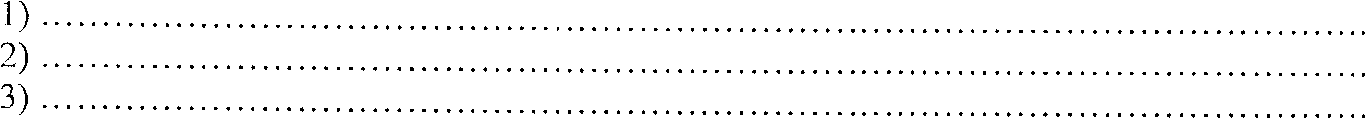 *właściwe zaznaczyć znakiem x, a jeśli dotyczy odpowiednio wypełnić.………………………….……                                                                           .....…………………………….………….……(data)                                                                                          	 (nazwisko i podpis upoważnionego							przedstawiciela Wykonawcy)INFORMACJA:Po zamieszczeniu na stronie internetowej Zamawiającego informacji z otwarcia ofert, niniejsze oświadczenie składa każdy z Wykonawców:- wspólnie ubiegających się o udzielenie zamówienia;- każdy wspólnik spółki cywilnej Załącznik Nr 6do specyfikacji istotnych warunków zamówieniaOrientacyjne wielkości zapotrzebowania i formularz cenowy dla części 1: rury PENazwa wykonawcy: …..............................................................................................Siedziba wykonawcy:…......................................................................................................................................                                                                .………………………………………………	(data)                                                       			        (nazwisko i podpis upoważnionego	przedstawiciela Wykonawcy)Uwaga:towar zaoferowany dla poz. 1 – 10 winien pochodzić od jednego producenta.Załącznik Nr 7do specyfikacji istotnych warunków zamówieniaOrientacyjne wielkości zapotrzebowania i formularz cenowy dla części 2: kształtki PENazwa wykonawcy: …..............................................................................................Siedziba wykonawcy:…......................................................................................................................................                                                                .………………………………………………	(data)                                                       			        (nazwisko i podpis upoważnionego	przedstawiciela Wykonawcy)Uwaga:towar zaoferowany dla poz. 1 - 31 winien pochodzić od jednego producenta.towar zaoferowany dla poz. 32 - 68 winien pochodzić od jednego producenta.Załącznik Nr 8do specyfikacji istotnych warunków zamówieniaOrientacyjne wielkości zapotrzebowania i formularz cenowy dla części 3: kształtki elektrooporoweNazwa wykonawcy: …..............................................................................................Siedziba wykonawcy:….....................................................................................................................................                                                                .………………………………………………	(data)                                                       			        (nazwisko i podpis upoważnionegoprzedstawiciela Wykonawcy)Uwaga:towar zaoferowany dla poz. 1 – 53 winien pochodzić od jednego producenta.   	 Załącznik Nr 9do specyfikacji istotnych warunków zamówieniaKarta GwarancyjnaNazwa i siedziba wykonawcy:…..............................................................................................................…..............................................................................................................Dla użytkownika:  Wodociągi Chrzanowskie Sp. z o.o., ul. Jagiellońska 8, 32-500 Chrzanów.Nazwa / typ wyrobu: ...............................Data sprzedaży: ..................................Warunki gwarancji:1. Dostawca ..................................................................................................... gwarantuje, iż dostarczony wyrób jest należytej jakości.2. Okres gwarancji dla użytkownika wynosi 12 miesięcy, licząc od daty sprzedaży wyrobu.3. Dostawca zapewnia bezpłatne usunięcie lub wymianę wyrobu na wolny od wad w okresie gwarancji w terminie 14 dni od zgłoszenia w przypadku wystąpienia wad wyrobu.4. Użytkownik udostępnia Dostawcy wyrób, co do którego zgłoszono reklamację.5. Reklamowany wyrób Dostawca odbiera na własny koszt od Użytkownika.6. Wyrób powinien być użytkowany zgodnie z jego przeznaczeniem.7.  Gwarancją objęte są wady produkcyjne lub materiałowe wyrobu.                                                              Postanowienia niniejszej gwarancji akceptuję                                                           ....................................................................................                                                                                           (miejscowość, data, pieczątka i podpis)                                              L.p.Przedmiot dostawyWartość dostawy (z VAT)Termin / dataWykonania / lub data początkowa w przypadku dostaw trwającychTermin / dataWykonania / lub data początkowa w przypadku dostaw trwającychOdbiorca (nazwa, adres, nr tel. do kontaktu)L.p.Przedmiot dostawyWartość dostawy (z VAT)początek zakończenie Odbiorca (nazwa, adres, nr tel. do kontaktu)1.2.3.4.5.6.7.8.9.10.11.Lp.1Nazwa materiału2Ilość/mb./3Cena jednostkowa– netto4Wartość– netto(3x4)5Producent/ nr katalogowy61.Rura PE 100 SDR 11 Ø 32 PN 16 RC25002.Rura PE 100 SDR 11 Ø 40 PN 16 RC20003.Rura PE 100 SDR 11 Ø 50 PN 16 RC6004.Rura PE 100 SDR 11 Ø 63 PN 16 RC8005.Rura PE 100 SDR 11 Ø 90 PN 16 RC13006.Rura PE 100 SDR 11 Ø 110 PN 16 RC7007.Rura PE 100 SDR 11 Ø 160 PN 16 RC608.Rura PE 100 SDR 11 Ø 200 PN 16 RC609.Rura PE 100 SDR 11 Ø 225 PN 16 RC6010.Rura PE 100 SDR 11 Ø 250 PN 16 RC40Razem wartość netto (suma kol. 5)Razem wartość netto (suma kol. 5)Razem wartość netto (suma kol. 5)Razem wartość netto (suma kol. 5)Wartość VAT (23%)Wartość VAT (23%)Wartość VAT (23%)Wartość VAT (23%)Razem wartość brutto (wartość netto + wartość VAT)Razem wartość brutto (wartość netto + wartość VAT)Razem wartość brutto (wartość netto + wartość VAT)Razem wartość brutto (wartość netto + wartość VAT)Lp.1Nazwa materiału2Ilość /szt./3Cena jednostkowa – netto4Wartość – netto(4x5)5Producent/ nr katalogowy61.Kolano doczołowe (wtryskowe) PE 100 SDR 11 Ø 90 < 450 102.Kolano doczołowe (wtryskowe) PE 100 SDR 11 Ø 90 < 900103.Kolano doczołowe (wtryskowe) PE 100 SDR 11 Ø 110 < 450 104.Kolano doczołowe (wtryskowe) PE 100 SDR 11 Ø 110 < 900105.Kolano doczołowe (wtryskowe) PE 100 SDR 11 Ø 160 < 450 106.Kolano doczołowe (wtryskowe) PE 100 SDR 11 Ø 160 < 900107.Kolano doczołowe (wtryskowe) PE 100 SDR 11 Ø 225 < 450 58.Kolano doczołowe (wtryskowe) PE 100 SDR 11 Ø 225 < 90059.Trójnik równoprzelotowy PE 100 SDR 11 Ø 63×63×63 (wtryskowy)1010.Trójnik równoprzelotowy PE 100 SDR 11 Ø 90×90×90 (wtryskowy)2011.Trójnik równoprzelotowy PE 100 SDR 11 Ø 110×110×110 (wtryskowy)2012.Trójnik równoprzelotowy PE 100 SDR 11 Ø 160×160×160 (wtryskowy)1013.Trójnik równoprzelotowy PE 100 SDR 11 Ø 225×225×225 (wtryskowy)314.Trójnik redukcyjny PE 100 SDR 11 Ø 110×90×1102015.Trójnik redukcyjny PE 100 SDR 11 Ø 160×90×1601016.Trójnik redukcyjny PE 100 SDR 11 Ø 160×110×1601017.Trójnik redukcyjny PE 100 SDR 11 Ø 225×90×225518.Trójnik redukcyjny PE 100 SDR 11 Ø 225×110×225519.Trójnik redukcyjny PE 100 SDR 11 Ø 225×160×225220.Redukcja doczołowa PE 100 SDR 11 Ø 90×63521.Redukcja doczołowa PE 100 SDR 11 Ø 110×903022.Redukcja doczołowa PE 100 SDR 11 Ø 160×901023.Redukcja doczołowa PE 100 SDR 11 Ø 160×1101024.Redukcja doczołowa PE 100 SDR 11 Ø 225×160225.Redukcja doczołowa PE 100 SDR 11 Ø 225×110226.Redukcja doczołowa PE 100 SDR 11 Ø 225×90227Tuleja kołnierzowa + docisk galwanizowany PE 100 SDR 11 Ø 65×50628.Tuleja kołnierzowa + docisk galwanizowany PE 100 SDR 11 Ø 90×8020029.Tuleja kołnierzowa + docisk galwanizowany PE 100 SDR 11 Ø 110×10020030.Tuleja kołnierzowa + docisk galwanizowany PE 100 SDR 11 Ø 160×1505031.Tuleja kołnierzowa + docisk galwanizowany PE 100 SDR 11 Ø 225×2001032.Kolano PE Ø 32×3210033.Kolano PE Ø 40×405034.Kolano PE Ø 50×502035.Kolano PE Ø 63×631036.Kolano PE Ø 32×1” gwint zew.10037.Kolano PE Ø 32×1” gwint wew.12038.Kolano PE Ø 40×5/4” gwint zew.9039.Kolano PE Ø 40×1” gwint wew.12040.Kolano PE Ø 40×5/4” gwint wew.9041.Kolano PE Ø 50×6/4” gwint zew.1042.Kolano PE Ø 50×6/4” gwint wew.1043.Kolano PE Ø 63×2” gwint zew.1044.Kolano PE Ø 63×2” gwint wew.1045.Złączka PE Ø 32×1” gwint zew.20046.Złączka PE Ø 32×1” gwint wew.15047.Złączka PE Ø 40×5/4” gwint zew.10048.Złączka PE Ø 40×5/4” gwint wew.10049.Złączka PE Ø 50×6/4” gwint zew.1050.Złączka PE Ø 50×6/4” gwint wew.1051.Złączka PE Ø 63×2” gwint zew.3052.Złączka PE Ø 63×2” gwint wew.2053.Złączka PE Ø 32×3210054.Złączka PE Ø 40×4010055.Złączka PE Ø 50×503056.Złączka PE Ø 63×631057.Trójnik PE Ø 32×1”×32 gwint zew.1058.Trójnik PE Ø 32×1”×32 gwint wew.1059.Trójnik PE Ø 32×32×32560.Trójnik PE Ø 40×5/4”×40 gwint zew.3061.Trójnik PE Ø 40×5/4”×40 gwint wew.3062.Trójnik PE Ø 40×40×40563.Trójnik PE Ø 50×6/4”×50 gwint zew.1064.Trójnik PE Ø 50×6/4”×50 gwint wew.1065.Trójnik PE Ø 50×50×50566.Trójnik PE Ø 63×2”×63 gwint zew.3067.Trójnik PE Ø 63×2”×63 gwint wew.3068.Trójnik PE Ø 63×63×635Razem wartość netto (suma kol.5)Razem wartość netto (suma kol.5)Razem wartość netto (suma kol.5)Razem wartość netto (suma kol.5)Wartość VAT (23%)Wartość VAT (23%)Wartość VAT (23%)Wartość VAT (23%)Razem wartość brutto (wartość netto + wartość VAT)Razem wartość brutto (wartość netto + wartość VAT)Razem wartość brutto (wartość netto + wartość VAT)Razem wartość brutto (wartość netto + wartość VAT)Lp.1Nazwa materiału2Ilość/szt./3Cena jednostkowa – netto4Wartość – netto(4x5)5Producent/ nr katalogowy61.Mufa elektrooporowa Ø 32 PE 100 SDR 11602.Mufa elektrooporowa Ø 40 PE 100 SDR 111003.Mufa elektrooporowa Ø 50 PE 100 SDR 11604.Mufa elektrooporowa Ø 63 PE 100 SDR 11 805.Mufa elektrooporowa Ø 90 PE 100 SDR 11 1506.Mufa elektrooporowa Ø 110 PE 100 SDR 111007.Mufa elektrooporowa Ø 160 PE 100 SDR 11308.Mufa elektrooporowa Ø 200 PE 100 SDR 1169.Mufa elektrooporowa Ø 225 PE 100 SDR 11610.Mufa elektrooporowa Ø 250 PE 100 SDR 11 411.Mufa elektrooporowa Ø 315 PE 100 SDR 11412.Mufa elektrooporowa Ø 63/32 PE 100 SDR 112013.Mufa elektrooporowa Ø 63/40 PE 100 SDR 112014.Mufa elektrooporowa Ø 50/40 PE 100 SDR 112015.Mufa elektrooporowa Ø 50/32 PE 100 SDR 112016.Mufa elektrooporowa Ø 63/50 PE 100 SDR 112017.Mufa elektrooporowa Ø 40/32 PE 100 SDR 113018.Kolano elektrooporowe Ø 32 < 900PE 100 SDR 1112019.Kolano elektrooporowe Ø 32 < 450PE 100 SDR 113020.Kolano elektrooporowe Ø 40 < 900PE 100 SDR 1115021.Kolano elektrooporowe Ø 40 < 450PE 100 SDR 113022.Kolano elektrooporowe Ø 50 < 900PE 100 SDR 113023.Kolano elektrooporowe Ø 50 < 450PE 100 SDR 113024.Kolano elektrooporowe Ø 63 < 900PE 100 SDR 1110025.Kolano elektrooporowe Ø 63 < 450PE 100 SDR 113026.Kolano elektrooporowe Ø 90 < 900PE 100 SDR 115027.Kolano elektrooporowe Ø 90 < 450PE 100 SDR 113028.Kolano elektrooporowe Ø 110 < 900PE 100 SDR 116029.Kolano elektrooporowe Ø 110 < 450PE 100 SDR 113030.Kolano elektrooporowe Ø 160 < 900PE 100 SDR 111031.Kolano elektrooporowe Ø 160 < 450PE 100 SDR 111032.Trójnik elektrooporowy równoprzelotowy Ø 32 PE 100 SDR 113033.Trójnik elektrooporowy równoprzelotowy Ø 40 PE 100 SDR 112034.Trójnik elektrooporowy równoprzelotowy Ø 50 PE 100 SDR 111035.Trójnik elektrooporowy równoprzelotowy Ø 63 PE 100 SDR 112536.Trójnik elektrooporowy równoprzelotowy Ø 90 PE 100 SDR 115037.Trójnik elektrooporowy równoprzelotowy Ø 110 PE 100 SDR 113038.Trójnik elektrooporowy równoprzelotowy Ø 160 PE 100 SDR 111039.Adapter PE/ Mosiądz gwint zewnętrzny Ø 32×3/4 ” PE 100 SDR 1110040.Adapter PE/ Mosiądz gwint zewnętrzny Ø 32×1 ” PE 100 SDR 1115041.Adapter PE/ Mosiądz gwint wewnętrzny Ø 32×1” PE 100 SDR 115042.Adapter PE/ Mosiądz gwint zewnętrznyØ 40×1” PE 100 SDR 1115043.Adapter PE/ Mosiądz gwint zewnętrznyØ 50×5/4” PE 100 SDR 11 2044.Adapter PE/ Mosiądz gwint zewnętrznyØ 50×6/4” PE 100 SDR 112045.Adapter PE/ Mosiądz gwint zewnętrznyØ 63×6/4” PE 100 SDR 11 2046.Adapter PE/ Mosiądz gwint zewnętrzny Ø 40×3/4” PE 100 SDR 112047.Adapter PE/ Mosiądz gwint zewnętrzny Ø 40×5/4” PE 100 SDR 1110048.Adapter PE/ Mosiądz gwint wewnętrzny Ø 40×1” PE 100 SDR 112049.Adapter PE/ Mosiądz gwint wewnętrzny Ø 40×5/4” PE 100 SDR 11 2050.Adapter PE/ Mosiądz gwint wewnętrzny Ø 50×6/4” PE 100 SDR 11551.Adapter PE/ Mosiądz gwint wewnętrzny Ø 63×6/4” PE 100 SDR 11 552.Adapter PE/ Mosiądz gwint zewnętrzny Ø 63×2” PE 100 SDR 1110053.Adapter PE/ Mosiądz gwint wewnętrzny Ø 63×2” PE 100 SDR 1160Razem wartość netto (suma kol.5)Razem wartość netto (suma kol.5)Razem wartość netto (suma kol.5)Razem wartość netto (suma kol.5)Wartość VAT (23%)Wartość VAT (23%)Wartość VAT (23%)Wartość VAT (23%)Razem wartość brutto (wartość netto + wartość VAT)Razem wartość brutto (wartość netto + wartość VAT)Razem wartość brutto (wartość netto + wartość VAT)Razem wartość brutto (wartość netto + wartość VAT)